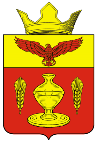 ВОЛГОГРАДСКАЯ ОБЛАСТЬ ПАЛЛАСОВСКИЙ МУНИЦИПАЛЬНЫЙ РАЙОНГОНЧАРОВСКИЙ СЕЛЬСКИЙ СОВЕТРЕШЕНИЕот 15.12. 2021 г.                 п. Золотари                                  №46/1О внесении изменений и дополнений в Решение Гончаровского сельского Совета от 14 июля 2021 г. № 26/1 «Об утверждении положения о порядке управления и распоряжения муниципальной собственностью  Гончаровского сельскогопоселения Палласовского муниципального района Волгоградской области»С целью приведения законодательства Гончаровского сельского поселения в соответствие с действующим Федеральным законодательством Российской Федерации, руководствуясь статьей 7 Федерального закона от 06 октября 2003 года №131-ФЗ «Об общих принципах организации местного самоуправления в Российской Федерации», Уставом Гончаровского сельского поселения, Гончаровский сельский Совет РЕШИЛ:          1. Внести изменения и дополнения в Решение Гончаровского сельского Совета № 26/1 от 14 июля 2021 г.   «Об утверждении положения о порядке управления и распоряжения муниципальной собственностью  Гончаровского сельского поселения Палласовского муниципального района Волгоградской области» (далее - Решение). 1.1.  Пункт 1 статьи 4 Положения изложить в следующей редакции:           «1. К полномочиям Гончаровского сельского Совета в сфере управления и распоряжения муниципальной собственностью относится:1.1. Определение порядка управления и распоряжения имуществом, находящимся в муниципальной собственности.1.2. Определение порядка принятия решений о создании, реорганизации и ликвидации муниципальных унитарных предприятий.1.3. Утверждение перечней объектов муниципального имущества, при разграничении имущества, находящегося в муниципальной собственности, между муниципальными районами, поселениями и городскими округами.        1.4. Дает согласие на передачу имущества Гончаровского сельского поселения в муниципальную собственность, собственность Волгоградской области и федеральную собственность.         1.5. Дает согласие на возмездное и (или) безвозмездное приобретение в собственность Гончаровского сельского поселения недвижимого имущества  из муниципальной собственности, собственности Волгоградской области и федеральной собственности.2. Контроль за исполнением настоящего решения оставляю за собой.3.Настоящее решение вступает в силу после его официального опубликования (обнародования).Глава Гончаровского сельского поселения                                                         С.Г. НургазиевРег: № 51 /2021